Story Sharing Circles 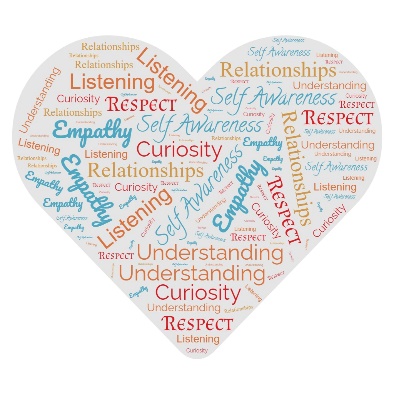 Round 1: Getting Acquainted Get into your small groups of 3-4 people.Go around the circle, each person introduces themselves using the below prompts*.Each person should share in 2 minutes or less. Allow each person to share without interruptions, comments, or questions. I am (2-3 adjectives that describe you) I come from…(a place, a feeling)I feel awesome when … Round 2: Listening for Understanding Go around the circle, each person shares a story related to the below prompt.Each person should share in 3 minutes or less. Allow each person to share without interruptions, comments, or questions. Describe a time when you realized you believed in a stereotype that was not true.  The stereotype can be about yourself, about a group you are part of, OR a group you are not part of.  Describe what happened.FlashbacksStart with the first person in the circle who shared their story.Each person (other than the storyteller) shares a memorable part of the story.Share your insight in 15 seconds or lessOnce everyone has shared their insights for the 1st person, go to the 2nd person. Continue sharing until you have had “flashbacks” for everyone in your circle.DebriefWhat common themes did you hear from the stories?What surprised you?What did you learn about yourself?What will you do now after having this experience?How might you use this technique within your organization and agency?  With the community?  What prompts might you use?.Reference for the session:  Deardroff, D.  Manual for Developing Intercultural Competencies Story Circles.  UNESO, 2020.*Get Acquainted prompts from:  Tapping the Potential of Community Engagement Playbook (pg. 8).